     SELF-EVALUATION OF SUMMER/WINTER SCHOOLComment: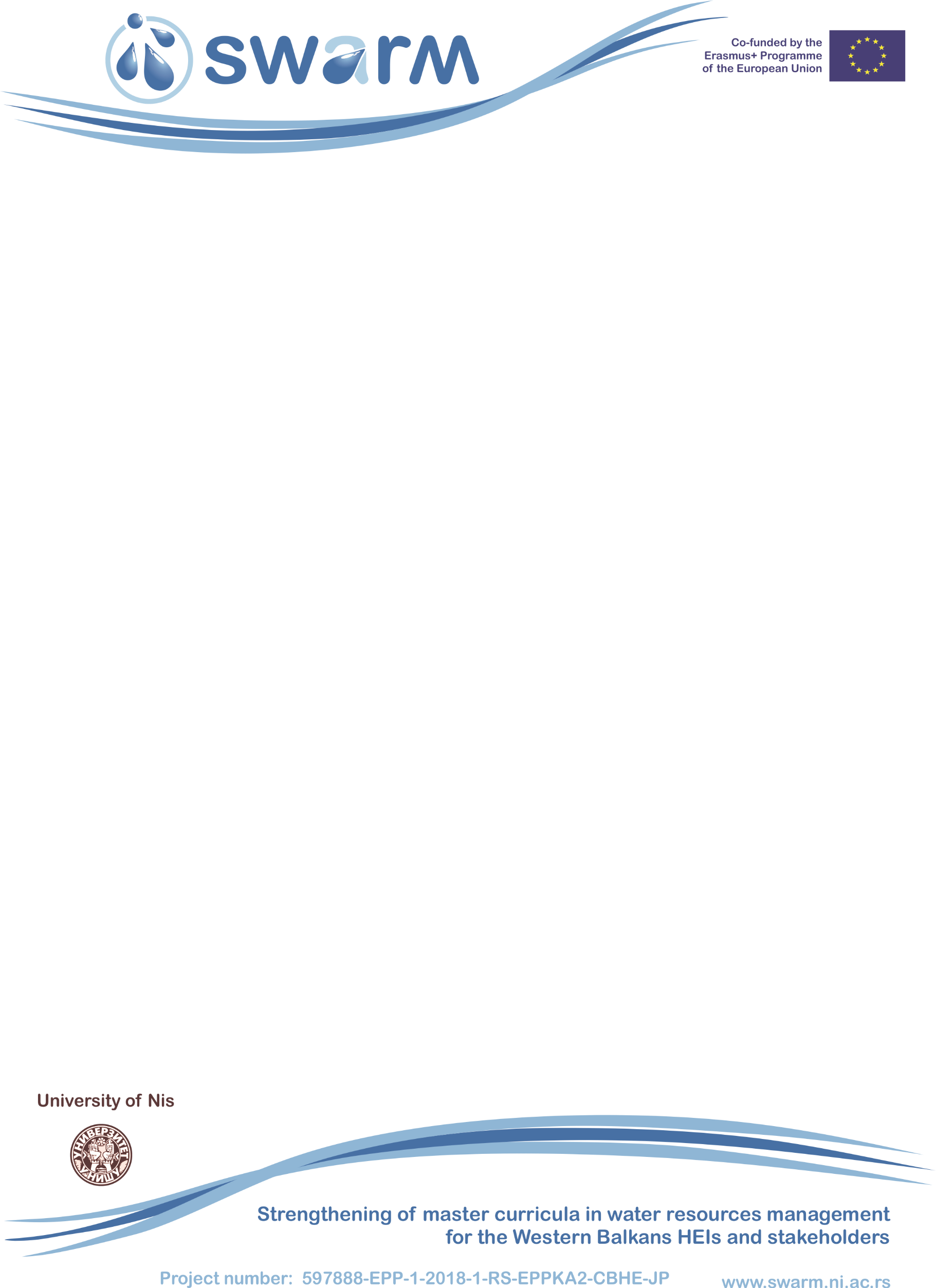 Comment: Comment:Comment or critics you would like to present:Suggestions for new school you would like to follow in the future:Thank you for taking the time to complete this questionnaire. Your comments are important to us and provide us with valuable feedback on the quality of the organized winter/summer school, which will be taken into account when organising future similar events.Type of eventSummer/winter schoolOrganizerDateGeneral organisation of the schoolGeneral organisation of the schoolGeneral organisation of the schoolGeneral organisation of the schoolGeneral organisation of the schoolGeneral organisation of the schoolGrading Very poorPoorGoodVery GoodExcellentLogistic preparation (visa, invitations, enrolment) and organization of school 12345Content of the agenda 12345Arrangements of the event (venue, equipment, etc.)12345General working communicationGeneral working communicationGeneral working communicationGeneral working communicationGeneral working communicationGeneral working communicationGrading Very PoorPoorGoodVery GoodExcellentQuality of delivered documentation12345How do you rate the attention given to you?12345Are you satisfied with the content of the lectures?12345How do you rate social activities and possibilities to interact with others?12345Engagement of the participants in the activities and discussions12345Overall success of the schoolOverall success of the schoolOverall success of the schoolOverall success of the schoolOverall success of the schoolOverall success of the schoolGrading Very PoorPoorGoodVery GoodExcellentHow do you rate opportunities to be adventurous?12345In a general, how do you rate the classroom? 12345Usefulness of what you learned for your current studies and future profession?12345How would you rate the school you have been given?12345